Slijepi zemljovid Srednje Europe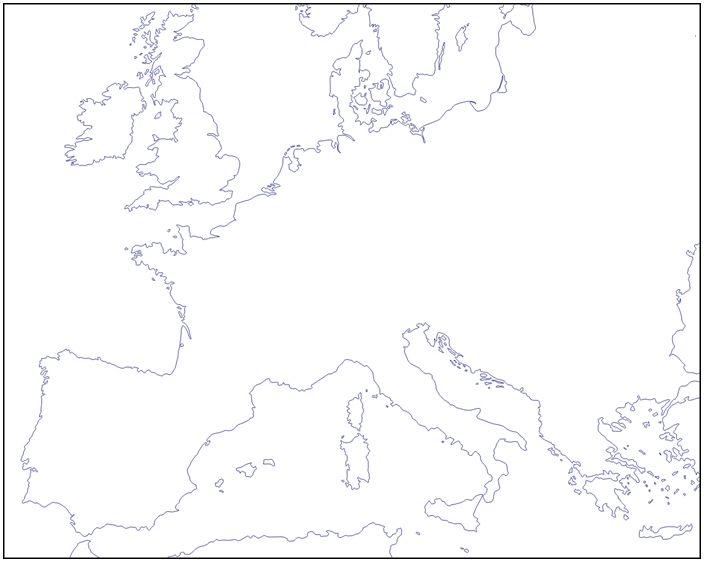 Na slijepi zemljovid ucrtaj: